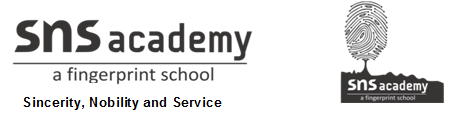                                                                               ENGLISH                                                                     Marks :20GRADE  :  12                                                  CYCLE TEST NO. 8                                                            06.10.19 I. Answer the following questions in about 100-120 words:(16m) 1. Describe the precautions taken by the prison officers to prevent Evans from escaping. 2. Give the character sketch of the Governor of Oxford Prison based on your understanding of the story, ‘Evans Ties an O-level’..II. Identify the speaker and the listener:(4m)(a) “There’s one on me bunk ‘ere, sir.”(b) “You blithering idiot, man! It wasn’t me who rang you. Don’t you realise –“                                                                              ENGLISH                                                                     Marks :20GRADE  :  12                                                  CYCLE TEST NO. 8                                                             06.10.19I. Answer the following questions in about 100-120 words:(16m) 1. Describe the precautions taken by the prison officers to prevent Evans from escaping. 2. Give the character sketch of the Governor of Oxford Prison based on your understanding of the story, ‘Evans Ties an O-level’..II. Identify the speaker and the listener:(4m)(a) “There’s one on me bunk ‘ere, sir.”(b) “You blithering idiot, man! It wasn’t me who rang you. Don’t you realise – “